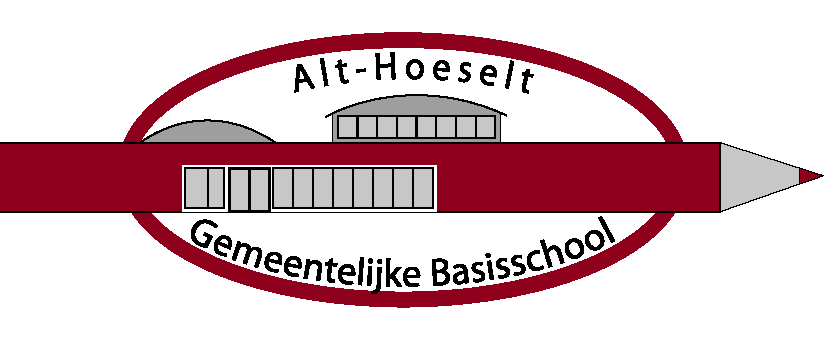 Vak voor de artsHet vak voor de arts moet niet ingevuld worden als de informatie reeds duidelijk is uit het doktersattest.Vak voor de artsHet vak voor de arts moet niet ingevuld worden als de informatie reeds duidelijk is uit het doktersattest.Vak voor de artsHet vak voor de arts moet niet ingevuld worden als de informatie reeds duidelijk is uit het doktersattest.Vak voor de artsHet vak voor de arts moet niet ingevuld worden als de informatie reeds duidelijk is uit het doktersattest.Vak voor de artsHet vak voor de arts moet niet ingevuld worden als de informatie reeds duidelijk is uit het doktersattest.Medicatie:Tijdstip van toedienen:Tijdstip van toedienen:Tijdstip van toedienen:Dosering:Startdatum medicatie:Einddatum medicatie:Einddatum medicatie:Einddatum medicatie:Stempel en handtekening van de dokter:Stempel en handtekening van de dokter:Stempel en handtekening van de dokter:Stempel en handtekening van de dokter:Stempel en handtekening van de dokter:Vak voor de oudersVak voor de oudersVak voor de oudersVak voor de oudersVak voor de oudersVoornaam een naam van je kind:Voornaam een naam van je kind:Indien niet duidelijk blijkt uit bovenstaande stempel: Naam van de dokterTelefoonnummer van de dokterIndien niet duidelijk blijkt uit bovenstaande stempel: Naam van de dokterTelefoonnummer van de dokterVak voor de schoolVak voor de schoolVak voor de schoolVak voor de schoolVak voor de schoolAfspraken met de oudersAfspraken met de oudersAfspraken met de oudersHandtekening ouderHandtekening ouderHandtekening directeur (of zijn afgevaardigde)Handtekening directeur (of zijn afgevaardigde)